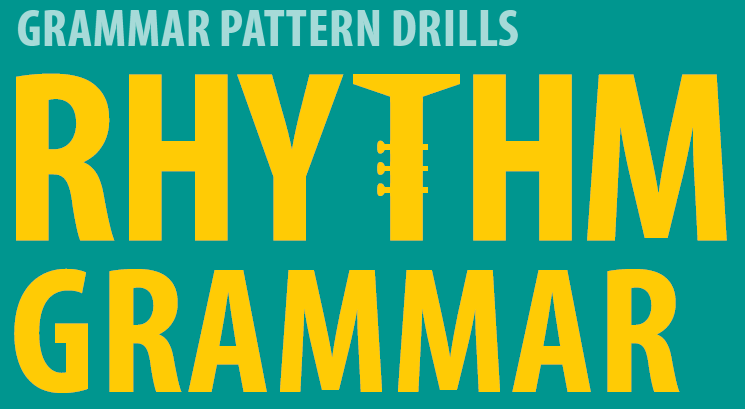 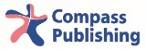 Unit 1Step 1A. 1. c2. a3. d4. bB.1. a2. an3. the4. theStep 2 A.1. a, The2. an, The3. a, The clock4. a, The carB.1. I see the flowers.2. I see the moon.3. There is a bird.4. The children play.C.1. the park2. a toy3. the bird4. an eggD.1. a; an2. a; the3. An; A4. A; TheStep 3 A. 1. a2. The3. The4. a5. the6. the7. a 8. anB.1. a2. the3. an4. The apple5. a6. The strawberry7. TheUnit 2Step 1A.1. circle2. square3. circle4. circle5. square6. squareB.1. countable2. uncountable3. uncountable4. countableStep 2A. 1. apples2. meat3. sugar4. milkB. 1. I need some butter.2. This is a tomato.3. He eats some potato chips.4. We have some jam.C.1. a pear2. some cheese3. pasta4. some breadD.1. b2. a3. b4. cStep 3A.1. some bananas2. some coffee3. a cookie4. some lemons5. an orange6. some milkB. 1. some2. an3. a4. a5. a6. a7. a8. someUnit 3Step 1A. 1. b2. c3. d4. aB. 1. We listen.2. You listen.3. She listens.4. They listen.5. He listens.6. I listen.7. It listens.Step 2A.1. sleep2. walk3. watches4. playB. 1. b2. a3. a4. aC.1. d; wears2. b; buy3. a; visit4. c; drinksD. 1. meet  meets2. sends  send3. finishes  finish4. close  closesStep 3A.1. Tina does her homework.2. We carry our backpacks.3. You write a story.4. He catches the ball.5. They color the picture.6. Peter asks a question.B.1. eats2. meets3. Kate wears4. walk5. They study6. They read, drawUnit 4Step 1A. 1. doesn’t; work2. doesn’t; rain3. don’t; like4. doesn’t; feelB.1. d2. c3. a4. bStep 2A.1. doesn’t2. don’t3. doesn’t4. don’tB. 1. Does she2. Does he3. Do they4. Do theyC. 1. b2. a3. a4. bD. 1. Steve doesn’t like hockey.2. We don’t wash our clothes.3. My mother doesn’t clean the house.4. They don’t finish their homework.Step 3A.1. I don’t like pizza.2. She doesn’t live in Brazil.3. We don’t read the newspaper.4. It doesn’t rain here.5. He doesn’t play the piano.6. You don’t watch TV.B.1. Do2. don’t3. doesn’t4. Does5. doesn’t6. don’tUnit 5Step 1A. 1. There are2. There is3. There are4. There areB. 1. b2. b3. a4. aStep 2A. 1. a2. b3. b4. aB.1. is2. aren’t3. isn’t4. areC.1. There are two birds.2. There are pencils.3. There isn’t a shirt.4. There is a watch.D. 1. Are there any plants?2. Is there a newspaper?3. Is there a box?4. Are there any plates?Step 3A.1. There is2. There are3. There isn’t4. There aren’t5. There is6. There isn’t B. 1. There2. isn’t3. There 4. are5. There 6. is7. There 8. isn’t9. There 10. aren’t Review Test 1: Units 1-5A. 1. a2. a3. a4. bB.1. an2. some3. play4. doesn’tC.1. The2. some3. drives4. don’t use5. There isn’tD.1. Are there2. want3. don’t4. There aren’t5. a6. the7. someStudent Book: Unit 6Step 1A.1. b2. c3. d4. aB.1. can’t2. can3. can4. can’tStep 2A.1. can2. can’t3. can’t4. canB. 1. c; can2. a; can’t3. d; can’t4. b; canC.1. a2. b3. b4. bD.1. He can’t play baseball.2. We can speak Italian.3. They can take the bus.4. You can’t play the piano.Step 3A.1. I can’t eat eggs.2. He can drive a car.3. We can build a snowman.4. You can’t swim.5. I can play the piano.6. They can’t fly.B.1. can2. can3. can’t4. can’t5. can6. can’t7. can8. canUnit 7 Step 1A.1. b2. c3. d4. aB. 1. a2. b3. b4. aStep 2A.1. c2. a3. d4. bB. 1. play2. walk3. run4. sleepC.1. Can they run? 2. Can she draw?3. Can he make a fire?4. Can they play basketball?D.1. Yes, he can teach Spanish.2. No, they can’t go home.3. Yes, it can jump.4. No, we can’t play sports.Step 3A. 1. Can he play the drums?2. Can they speak French?3. Can she swim?4. Can we skateboard?5. Can it run?6. Can you ride a motorcycle?B.(Answers will vary. The following are examples of what students could write.)1. Can Owen drink water? Yes, he can drink water.2. Can Owen walk? No, he can’t walk.3. Can Owen stand? Yes, he can stand.4. Can Owen catch a ball? Yes, he can catch a ball.etc. Can Owen talk? No, he can’t talk.Unit 8Step 1A. 1. under2. on3. in4. onB.1. d2. a3. b4. cStep 2A.1. in2. under3. on4. inB.1. He is on the sofa.2. They are in the bathroom.3. She is under the table.4. It is on the cushion.C. 1. on2. under3. in4. onD.1. in2. in3. in4. underStep 3 A.1. It is on the chair.2. She is in the car.3. They are under the desk.4. He is in the box.5. It is under the rug.6. It is on the desk.B.1. on2. under3. on4. on5. in 6. on7. on8. underUnit 9Step 1A.1. on2. at3. in4. onB.1. in2. on3. at4. onStep 2A.1. b2. a3. a4. aB.1. b2. a3. c4. cC.1. c; in2. b; on3. d; in4. a; atD.1. in2. at3. in4. onStep 3A.1. The test is on Monday.2. She eats dinner at seven o'clock.3. He drinks coffee in the morning.4. I eat turkey on Thanksgiving.5. It snows in December.6. We come home at three o’clock.B.1. on2. on3. in4. at5. on6. at7. atStudent Book: Unit 10Step 1A. 1. where2. when3. when4. whereB.1. c2. a3. d4. bStep 2A.1. When2. Where3. Where4. WhenB. 1. c2. d3. a4. bC.1. Where2. When3. Where4. WhenD.1. Where is your school?2. When is summer vacation?3. Where is the movie theater?4. When is the party?Step 3A.1. Where are the balls?2. When is the hockey game?3. When is bedtime?4. Where is the book?5. When is the piano lesson?6. Where is your mother?B.1. When2. When3. Where4. Where is5. WhereReview Test 2Units 6-10A. 1. b2. a3. b4. aB. 1. b2. c3. d4. aC.1. He can drive a bus.2. Can you speak German?3. The fruit is in the basket.4. Where is the library?D.1. Can2. can’t3. Where4. in5. When6. in7. on8. onFinal TestPart 1A.1. on2. the3. in4. tomatoB.1. d2. c3. b4. aC.1. c2. b3. b4. bD.1. under2. The3. does4. listenPart 2A.1. d2. a3. b4. cB.1. b; Where2. c; can3. a; are4. d; usesC.1. Mrs. Williams teaches math class.2. The meeting is on July 5th. 3. Where is the movie theater?4. He can’t eat vegetables.D. 1. Zack goes to bed at midnight.2. Do you like cooking?3. There aren’t any animals.4. Where is the hotel?Unit TestUnit 11. a2. o3. an4. the5. TheUnit 21. countable noun2. a3. uncountable noun4. some5. someUnit 31. ride2. wash3. fixes4. eat5. playUnit 41. don’t2. do not3. doesn’t4. do not5. Do6. Does7. DoUnit 51. There2. There3. isn’t4. isn’t5. ThereUnit 61. speak2. play3. fix4. can’t5. doUnit 71. speak2. Can3. swim4. ?5. eatUnit 81. in2. on 3. underUnit 91. in2. on3. atUnit 101. Where2. When3. When